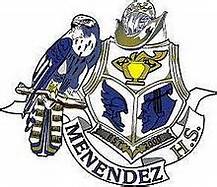 Pedro Menendez High SchoolSAC Meeting AgendaThursday, May 19th   at 8:00 amMicrosoft Teams/PMHS LibraryWelcome and Sign-InSchool Updates				Dr. Carmichael Senior Funds RequestIND Funds requestIB funds Request Remarks from SAC members		All MembersMeeting adjournment